Общество с ограниченной ответственностью «Пион»123456, Санкт-Петербург, улица Правды, дом 1тел/факс (812)7121212, e-mail:info@pion.ru, http://www.pion.ruОГРН/ ОКПО 1234567891011/ 12345678ИНН/КПП 1213141516/111111111УТВЕРЖДАЮГенеральный директор ООО «Пион» Воронов А.В.                                                    14 июня 2019  г.Положение о договорной работе в ООО "Пион"1. Общие положения1.1. Настоящее Положение о договорной работе (далее – Положение) определяет порядок взаимодействия сотрудников ООО "Пион" (далее – Общество) при договорной работе, а именно:при заключении, изменении и расторжении гражданско-правовых договоров (далее – договоры);при исполнении договоров Обществом и контроле за тем, как их исполняют контрагенты;при учете договоров и хранении их экземпляров.1.2. Действие Положения распространяется на всех сотрудников Общества, в трудовые обязанности которых входит работа с договорами.Положением должны руководствоваться:генеральный директор;заместитель генерального директора;начальник юридического отдела, юрисконсульты;главный бухгалтер и другие сотрудники бухгалтерии;начальник и сотрудники отдела аренды;начальник инженерно-технического отдела, инженеры по ремонту, инженеры-энергетики;начальник отдела материально-технического снабжения, экономисты по материально-техническому снабжению;начальник и сотрудники финансового отдела;начальник и сотрудники отдела франчайзинга.2. Отделы, участвующие в договорной работе2.1. В работе над всеми договорами участвуют:юридический отдел. Он проводит правовую экспертизу договоров и отвечает, в частности, за отсутствие в них юридических ошибок и правовых рисков для Общества. Также он отвечает за заключение и исполнение договоров, не подотчетных другим отделам;бухгалтерия. Она проверяет, как заключение и исполнение договоров скажется на финансовых обязательствах Общества, какие налоговые последствия возникнут в связи с заключением договора, можно ли корректно отразить операции по договорам в бухгалтерском и налоговом учете.2.2. Отдел аренды работает с договорами аренды помещений в зданиях, принадлежащих Обществу, а также с договорами возмездного оказания услуг по обслуживанию данных зданий, помещений в них и прилегающей территории.2.3. Инженерно-технический отдел работает с договорами подряда.2.4. Отдел материально-технического снабжения работает с договорами купли-продажи, поставки, комиссии.2.5. Финансовый отдел работает с договорами страхования, займа, кредитными договорами, договорами о проведении аудита и проведении оценки.2.6. Отдел франчайзинга работает с договорами коммерческой концессии и лицензионными договорами.2.7. Отделы, указанные в п. п. 2.2 - 2.6 Положения (далее – профильные отделы), отвечают за правильность расчетов и фактических данных, которые указываются в подотчетных им договорах, профессиональную корректность и исполнимость обязательств (в том числе их сроки).3. Типовая структура, форма и содержание договора3.1. Договор должен быть составлен в надлежащей форме, содержать все существенные условия и соответствовать иным обязательным требованиям.Общество заключает договоры в простой письменной форме в виде одного документа, подписанного сторонами (если не требуется нотариальная форма). Договоры на сумму менее 50 000 руб. Общество может заключать путем обмена письмами или иными документами с соблюдением требований п. 2 ст. 434 ГК РФ.3.2. В договоре должны быть указаны его наименование, номер, дата и место подписания. Также он должен содержать следующие разделы:преамбула. В ней указывают наименования сторон, Ф.И.О. и должности лиц (или данные о представителях сторон), которые подписывают договор, а также документы, на основании которых действуют подписанты. Сведения, которые указываются в преамбуле, должны соответствовать документам, в которых они приведены;предмет договора. Например, наименование и количество товара (поставка); описание объекта аренды; содержание, объем и результат работы (подряд); вид и объем действий исполнителя (услуги);качество товара (работы, услуги) и гарантия на него или, например, состояние передаваемого объекта аренды;порядок и сроки исполнения договора (например, передачи и приемки товара, выполнения работы, оказания услуги);цена и порядок оплаты товара (работы, услуги) либо арендная плата и порядок ее внесения;срок действия договора. Такое условие требуется для долгосрочных договоров (например, аренда, периодические поставки), которые не ориентированы на разовое исполнение;ответственность сторон (убытки, неустойка, проценты за пользование чужими денежными средствами по ст. 395 ГК РФ);изменение и расторжение договора. Следует указать основания и порядок изменения и расторжения договора;разрешение споров (место разрешения споров, порядок направления претензий);заключительные положения (порядок направления юридически значимых сообщений, количество экземпляров договора, список приложений);реквизиты сторон – адреса, контактные данные (e-mail, телефон), банковские реквизиты;подписи сторон.3.3. При необходимости структура конкретного договора может быть изменена по согласованию с начальником юридического отдела.4. Документы контрагентов, необходимыедля заключения договора. Проверка контрагентов4.1. Перед заключением договора отдел, который будет отвечать за его исполнение, должен запросить у контрагента:доверенность на представителя (если договор будет подписывать представитель по доверенности);документы, подтверждающие полномочия директора контрагента или иного лица, действующего от имени организации без доверенности (например, протокол общего собрания участников ООО, решение единственного участника ООО);копии свидетельств о членстве в СРО, лицензий и иных разрешительных документов (при необходимости);банковские реквизиты;иные документы по запросу юридического отдела.4.2. Итоговый перечень документов для конкретного договора определяет начальник юридического отдела.4.3. Документы должны запрашиваться в оригиналах или в копиях, удостоверенных нотариально либо заверенных руководителем контрагента или иным уполномоченным лицом. Каждая копия документа должна быть прошита или каждая его страница должна быть заверена. Если документы заверил представитель контрагента, нужно запросить у него оригинал доверенности.4.4. Если контрагент не представил какие-либо документы, юридический отдел сообщает об этом генеральному директору, который с учетом мнения юридического отдела решает, заключать ли договор.4.5. Выписки из ЕГРЮЛ в отношении контрагентов и выписки из ЕГРН в отношении их недвижимого имущества Общество получает самостоятельно. Получение таких документов организует юридический отдел.4.6. Документы контрагента обязан проверять юридический отдел.4.7. Перед заключением договора юридический отдел проверяет контрагентов, используя:сайт ФНС России (https://egrul.nalog.ru/) – для проверки наличия у контрагента налоговой задолженности, дисквалифицированных лиц в органах управления, адреса массовой регистрации;банк данных исполнительных производств (http://fssprus.ru/iss/ip/) – для проверки наличия непогашенных задолженностей по исполнительным листам;картотеку арбитражных дел (http://kad.arbitr.ru/) - для проверки наличия судебных споров, в которых участвует контрагент.4.8. Если договор заключается на сумму менее 50 000 руб., запрашивать документы у контрагента не требуется. Юридический отдел обязан проверить контрагента по такому договору только на сайте ФНС России (https://egrul.nalog.ru/).5. Порядок заключения договора по проекту Общества5.1. Подготовка проекта договора:генеральный директор поручает профильному отделу разработать задание на подготовку проекта и устанавливает сроки работы над договором;профильный отдел запрашивает документы у контрагента, готовит задание и передает его вместе с документами в юридический отдел;юристы готовят проект договора и передают его в профильный отдел.Если договор не подотчетен ни одному из профильных отделов, юридический отдел готовит проект договора без задания профильного отдела и самостоятельно запрашивает документы у контрагента.Если договор планируется заключить по утвержденной в Обществе форме, проект договора готовит профильный отдел.5.2. Согласование проекта договора в Обществе:профильный отдел рассматривает проект, согласовывает его с бухгалтерией и возвращает юристам вместе с предложениями по его изменению;юридический отдел корректирует проект и направляет его генеральному директору;генеральный директор согласовывает проект.Если договор не подотчетен ни одному из профильных отделов, согласование проекта организует юридический отдел.Каждый отдел ставит отметку о согласовании на проекте. Данная отметка включает в себя формулировку "Согласовано" или "Согласовано с замечаниями", дату согласования, подпись (с расшифровкой) лица, поставившего отметку. Если у отдела есть замечания к проекту, их нужно подготовить на отдельном листе, подписать и приложить к проекту.Процедура согласования может проходить в электронной форме. В этом случае отметки о согласовании и замечания могут направляться по электронной почте, без распечатывания и подписания документов.5.3. Подписание договора генеральным директором и контрагентом:отдел, который составлял проект договора, готовит чистовой вариант, прошивает его, визирует в других отделах и возвращает генеральному директору;генеральный директор подписывает договор и передает профильному отделу;профильный отдел передает договор контрагенту для подписания.5.4. Согласование разногласий по договору:если контрагент не подписал договор или подписал с протоколом разногласий, генеральный директор организует переговоры с контрагентом (в частности, назначает участников переговоров со стороны Общества, указывает с учетом мнения юридического отдела, какие предложения контрагента можно принять, а какие нет);если после переговоров разногласия остались, но стороны намерены продолжить сотрудничество, юридический отдел готовит протокол согласования разногласий.5.5. При необходимости юридический отдел организует государственную регистрацию и нотариальное удостоверение договора.6. Порядок заключения договора на основе проекта контрагента6.1. Согласование проекта в Обществе и подписание договора:генеральный директор поручает профильному или юридическому отделу (если договор не подотчетен ни одному из профильных отделов) рассмотреть проект договора и устанавливает сроки такой работы;профильный или юридический отдел запрашивает документы у контрагента, рассматривает проект и согласовывает его с бухгалтерией. Сотрудники, участвующие в работе над договором, при необходимости готовят предложения по изменению проекта. Такие предложения фиксируются в листе согласования договора, который является внутренним документом Общества;профильный или юридический отдел при необходимости согласовывает полученные предложения с генеральным директором;профильный или юридический отдел возвращает контрагенту проект с предложениями;если контрагент согласен с предложениями, руководители подписывают договор.6.2. Согласование разногласий по договору:если контрагент не согласен с предложениями Общества, генеральный директор организует переговоры с контрагентом (в частности, назначает участников переговоров со стороны Общества, указывает с учетом мнения юридического отдела, какие предложения можно принять, а какие нет);если стороны устранили разногласия, руководители подписывают договор;если разногласия остались, но стороны намерены продолжить сотрудничество, юридический отдел готовит протокол разногласий и генеральный директор подписывает его и договор в редакции контрагента.6.3. При необходимости юридический отдел организует государственную регистрацию и нотариальное удостоверение договора.7. Порядок изменения и расторжения договора7.1. Генеральный директор дает задание юридическому отделу начать работу по изменению или расторжению договора и устанавливает ее сроки.7.2. Юридический отдел составляет документ об изменении или расторжении либо готовит предложения по аналогичному документу, который представил контрагент. Таким документом может быть дополнительное соглашение к договору, претензия или иск о его расторжении, письмо (уведомление) об одностороннем отказе от договора.7.3. Профильные отделы и бухгалтерия оказывают содействие юридическому отделу в подготовке указанных документов, в частности предоставляют по письменному запросу юристов необходимые документы и фактические данные.8. Контроль за исполнением договоров8.1. Отдел аренды отвечает за исполнение договоров:аренды помещений в зданиях, принадлежащих Обществу;возмездного оказания услуг по обслуживанию данных зданий, помещений в них и прилегающей территории.8.2. Инженерно-технический отдел отвечает за исполнение договоров подряда.8.3. Отдел материально-технического снабжения отвечает за исполнение договоров купли-продажи, поставки, комиссии.8.4. Финансовый отдел отвечает за исполнение договоров страхования, займа, кредитных договоров, договоров о проведении аудита и оценки.8.5. Отдел франчайзинга отвечает за исполнение договоров коммерческой концессии и лицензионных договоров.8.6. Юридический отдел отвечает за исполнение договоров, не подотчетных иным отделам.8.7. Ответственные отделы обязаны отслеживать исполнение подотчетных им договоров со стороны Общества и со стороны контрагента.При заключении договора на сумму свыше 500 000 руб. и (или) на срок более года руководитель отдела закрепляет такой договор за ответственным сотрудником. Последний осуществляет текущий контроль за исполнением договора, в том числе проверяет своевременность и правильность оформления документов, связанных с его исполнением (накладных, актов выполненных работ и т.п.).8.8. Если ответственный отдел узнает о нарушении договора со стороны Общества или со стороны контрагента, он должен немедленно письменно уведомить генерального директора и юридический отдел.9. Учет и хранение договоров и документов контрагентов9.1. Отделы, ответственные за исполнение договоров, обязаны заносить сведения о них в электронный реестр, который размещается в сетевой корпоративной папке Общества. Договор нужно учесть в реестре в течение трех рабочих дней после получения его экземпляра, подписанного Обществом и контрагентом.9.2. В реестре указываются:наименование и номер договора,дата его подписания,срок действия (при наличии),наименование контрагента,отметки об исполнении,отметки о выдаче экземпляра договора сотруднику и его возвращении в юридический отдел.9.3. Экземпляры договоров и документы контрагентов в течение срока действия договоров хранятся в юридическом отделе. Если договор не имеет срока действия, его нужно хранить до исполнения сторонами обязательств. После истечения указанных сроков договоры сдаются в архив Общества, который расположен в бухгалтерии, и хранятся там пять лет.Реестр договоров, заключенных ООО "Пион"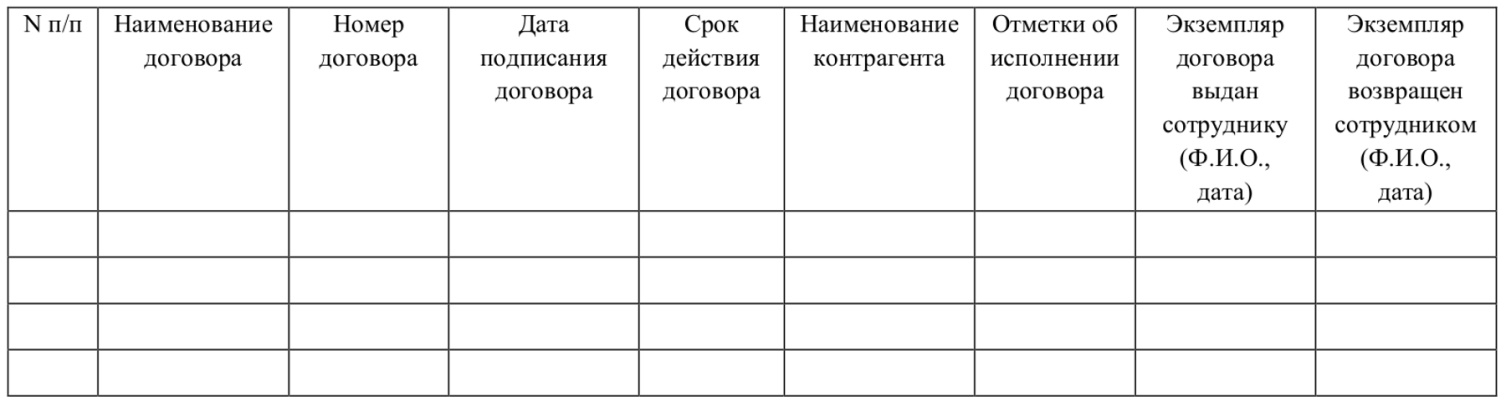 